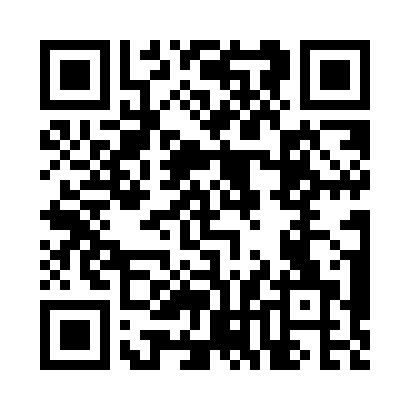 Prayer times for Goodhue, Minnesota, USAMon 1 Jul 2024 - Wed 31 Jul 2024High Latitude Method: Angle Based RulePrayer Calculation Method: Islamic Society of North AmericaAsar Calculation Method: ShafiPrayer times provided by https://www.salahtimes.comDateDayFajrSunriseDhuhrAsrMaghribIsha1Mon3:385:301:155:228:5810:512Tue3:395:311:155:228:5810:503Wed3:405:321:155:228:5810:504Thu3:415:321:155:228:5810:495Fri3:425:331:155:228:5710:486Sat3:435:341:155:228:5710:487Sun3:445:341:165:228:5710:478Mon3:455:351:165:228:5610:469Tue3:465:361:165:228:5610:4510Wed3:475:371:165:228:5510:4411Thu3:495:371:165:228:5510:4312Fri3:505:381:165:228:5410:4213Sat3:515:391:165:228:5310:4114Sun3:535:401:165:228:5310:4015Mon3:545:411:175:228:5210:3816Tue3:565:421:175:228:5110:3717Wed3:575:431:175:218:5010:3618Thu3:585:441:175:218:5010:3419Fri4:005:451:175:218:4910:3320Sat4:015:461:175:218:4810:3221Sun4:035:471:175:218:4710:3022Mon4:055:481:175:208:4610:2923Tue4:065:491:175:208:4510:2724Wed4:085:501:175:208:4410:2625Thu4:095:511:175:198:4310:2426Fri4:115:521:175:198:4210:2227Sat4:125:531:175:198:4110:2128Sun4:145:541:175:188:4010:1929Mon4:165:551:175:188:3810:1730Tue4:175:561:175:178:3710:1631Wed4:195:571:175:178:3610:14